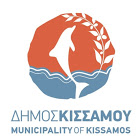 ΕΛΛΗΝΙΚΗ ΔΗΜΟΚΡΑΤΙΑ                                   ΝΟΜΟΣ ΧΑΝΙΩΝΔΗΜΟΣ ΚΙΣΣΑΜΟΥΔΕΛΤΙΟ ΤΥΠΟΥΕκτύπωση και αποστολή  voucher δικαιούχων για το πρόγραμμα  Προώθηση και υποστήριξη παιδιών 2022-2023. Σας ενημερώνουμε ότι έχουν αναρτηθεί στο  site eetaa.gr οι τελικοί πίνακες των δικαιούχων voucher για την εγγραφή στους παιδικούς σταθμούς. Για τον Δήμο Κισσάμου στην πρώτη συμμετοχή στο ΕΣΠΑ υπάρχουν 83 αιτήσεις με πλήρη δικαιολογητικά.  Καλούνται οι δικαιούχοι να μπουν στην σελίδα www.eetaa.gr,  να τυπώσουν τα voucher και να τα   αποστείλουν μέχρι την Πέμπτη 8-9-2022 προκειμένου να ολοκληρωθούν οι εγγραφές.στο Γραφείο Κοινωνικής Προστασίας καθημερινά 9-13 ή στους Παιδικούς Σταθμούς καθημερινά 9-13ή στο mail: mkoufaki@kissamos.gr   Τα βήματα είναι τα παρακάτω:Είσοδος στην σελίδα www.eetaa.gr,Οριστικά αποτελέσματαΕίσοδος με κωδικούς taxisΕξουσιοδότησηΣτοιχεία αιτούντα και παιδιού με τα Οριστικά αποτελέσματαΕκτύπωση voucherΑποστολή όπως αναφέρεται παραπάνω.